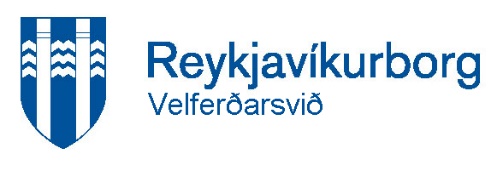 10. október 2019VEL2019100008                                                                                                                            ÞLG/hjbMinnisblaðViðtakandi:	VelferðarráðSendandi:	Regína Ásvaldsdóttir_____________________________________________________________________Efni: Breytingar á reglum Reykjavíkurborgar um styrki til náms og verkfæra- og tækjakaupa fatlaðs fólks. Forsaga: Núgildandi reglur um um styrki til náms og verkfæra- og tækjakaupa fatlaðs fólks tóku gildi þann 1. ágúst 2015. Reglurnar voru settar í kjölfar yfirfærslu á málaflokki fatlaðs fólks fra ríki til sveitarfélaga sem fram fór árið 2011.Þann 1. október 2018 tóku gildi lög nr. 38/2018 um þjónustu við fatlað fólk með langvarandi stuðningsþarfir sem leystu af hólmi lög nr. 59/1992 um málefni fatlaðs fólks. Nauðsynlegt er að gera breytingar á núgildandi reglum með hliðsjón af ákvæðum nýrra laga.  Greinargerð:Í 25. gr. laga nr. 38/2018 um þjónustu við fatlað fólk með langvarandi stuðningsþarfir kemur eftirfarandi fram:25. gr.Styrkir.Sveitarfélögum er heimilt að veita fötluðu fólki styrki eða fyrirgreiðslu vegna félagslegrar hæfingar og endurhæfingar sem hér segir:Styrk til verkfæra- og tækjakaupa eða aðra fyrirgreiðslu vegna heimavinnu eða sjálfstæðrar starfsemi að endurhæfingu lokinni.Styrk til greiðslu námskostnaðar sem ekki er greiddur samkvæmt ákvæðum annarra laga.
 Ráðherra skal gefa út leiðbeinandi reglur fyrir sveitarfélög um framkvæmd styrkveitinganna á grundvelli ákvæðis þessa, svo sem skilyrði sem uppfylla þarf til að njóta aðstoðarinnar og viðmiðunarreglur um fjárhæð styrkja. Sveitarstjórnum er jafnframt heimilt að setja sér nánari reglur um styrkina á grundvelli ákvæðisins og leiðbeinandi reglna ráðherra. Kostnaður vegna styrkja skv. 1. mgr. greiðist af sveitarfélögum. Settar hafa verið leiðbeinandi reglur  á grundvelli ákvæðisins og horft hefur verið til ákvæða þeirra við gerð  reglna Reykjavíkurborgar.______________ Markmið reglna Reykjavíkurborgar um styrki til náms og verkfæra- og tækjakaupa fatlaðs fólks er að auðvelda fötluðu fólki að verða sér úti um þekkingu og reynslu og að auka möguleika þess til að vera virkir þátttakendur í samfélaginu. Í þeim tilgangi eru veittir styrkir til þess að fatlað fólk geti: sótt sér menntun, viðhaldið og aukið við þekkingu og færni og nýtt möguleika á aukinni þátttöku í félagslífi og atvinnu.Úthlutun styrkja fer fram einu sinni á ári. Auglýst er eftir umsóknum á vef borgarinnar og þar koma fram  allar upplýsingar um ferli umsóknar og aðferð við úthlutun. Einnig er auglýsingin send til hagsmunasamtaka fatlaðs fólks og á þjónustumiðstöðvar velferðarsviðs til að tryggja að allir sem kunna að hafa hagsmuna að gæta hafi upplýsingar um styrkina og fái viðeigandi stuðning við umsóknarferlið óháð fötlun. Tillögur að breytingum á reglunum koma fram í fylgiskjali  með minnisblaði :Lagt er til að: Fellt verði út efra viðmið vegna  aldurs í 2. tl. 1. mgr. 3. gr. núgildandi reglna. Aldur Íslendinga fer hækkandi og almenn virkni er mikilvægur þáttur í því að viðhalda getu og færni. Því er mikilvægt  að styðja og styrkja fatlað fólk í því að sækja sér menntun, þekkingu og færni  óháð aldri. Auglýst verði eftir umsóknum fyrir 1. september ár hvert. Vegna ársins 2019 verði þó auglýst fyrir 1. nóvember 2019 og umsóknarfrestur verður til 1. desember 2019.Fjárhæð sem nú er tilgreind í 2. mgr. 2. gr. núgildandi reglna,  þ.e. 50.000 kr., verði hækkuð í 60.000 kr.Felld verði út þau ákvæði er varða Seltjarnarnes þar sem samkomulag  Reykjavíkurborgar og Seltjarnarness um sameiginlegt þjónustusvæði hefur runnið sitt skeið á enda.ákveðnar breytingar verði gerðar er varða áfrýjunarnefnd velferðarráðs en reglur um áfrýjunarnefnd velferðarráðs voru samþykktar á fundi velferðarráðs þann 18. janúar 2018 og á fundi borgarráðs þann 25. janúar 2018.12. gr. reglnanna verði felld út þar sem ekki er að finna sambærilegt ákvæði í nýjum lögum og áður var að finna í 2. mgr. 3. gr. eldri laga, þar sem fram kom að endurskoða eigi reglur sveitarfélagsins eigi sjaldnar en á tveggja ára fresti.Kostnaðarmat:Úthlutanir styrkja til náms og verkfæra- og tækjakaupa fatlaðs fólks hafa verið eftirfarandi frá árinu 2015: *Hluti umsækjenda fær styrk bæði vegna náms og verkfæra og tækjakaupa. Kostnaður velferðarsviðs vegna úthlutaðra styrkja til náms og verkfæra- og tækjakaupa fatlaðs fólks á árunum 2015-2018Hér vantar umfjöllun frá fjármálaskrifstofu.Fylgiskjal:Reglur Reykjavíkurborgar um styrki til náms og verkfæra- og tækjakaupa fatlaðs fólks með tillögum að breytingum.Árfjöldi umsókna*vegna námsvegna verkfæra og tækjakaupasynjanirhámarksupphæð til úthlutunar2015603831550.000 kr20164833272750.000 kr20173922        25550.000 kr2018392223550.000 kr20152016201720182019 ÁætlunVegna námsstyrkja1.357.0391.148.649886.531780.1002.032.529Vegna verkfæra og tækjakaupa1.390.3701.149.6751.256.715530.0302.032.529Samtals2.747.4092.298.3242.123.2461.310.1304.065.058